, 1 November 2016	Dear Sir/Madam,Please find attached a correction to Study Group 16 table in Annex 1 to TSB AAP-91, dated 1 November 2016.Yours faithfully,Chaesub Lee
Director of the Telecommunication Standardization BureauAnnexes: 1Annex 1(to TSB AAP-91 Corrigendum 1)Situation concerning Study Group 16 Recommendations under AAP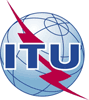 International Telecommunication UnionTelecommunication Standardization Bureau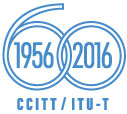 Ref:Tel:Fax:E-mail:Corrigendum 1TSB AAP-91AAP/CL+41 22 730 5860+41 22 730 5853tsbdir@itu.int–	To Administrations of Member States of the Union;–	To ITU-T Sector Members;–	To ITU-T AssociatesCopy:–	To the ITU-T Study Group Chairmen and Vice-Chairmen;–	To the Director of the Telecommunication Development Bureau;–	To the Director of the Radiocommunication BureauSubject:Situation concerning Recommendations under the Alternative Approval Process (AAP)Rec #TitleLast Call (LC) PeriodLast Call (LC) PeriodLast Call (LC) PeriodLast Call (LC) PeriodAdditional Review (AR) PeriodAdditional Review (AR) PeriodAdditional Review (AR) PeriodAdditional Review (AR) PeriodStatusRec #TitleLC StartLC EndLC
ResultLJ
ResultAR StartAR EndAR
ResultAJ
ResultStatusH.265 (V4)High efficiency video coding (Summary)2016-10-012016-10-28H.265.1 (V2) Conformance specification for ITU-T H.265 high efficiency video coding (Summary)2016-10-012016-10-28A A 